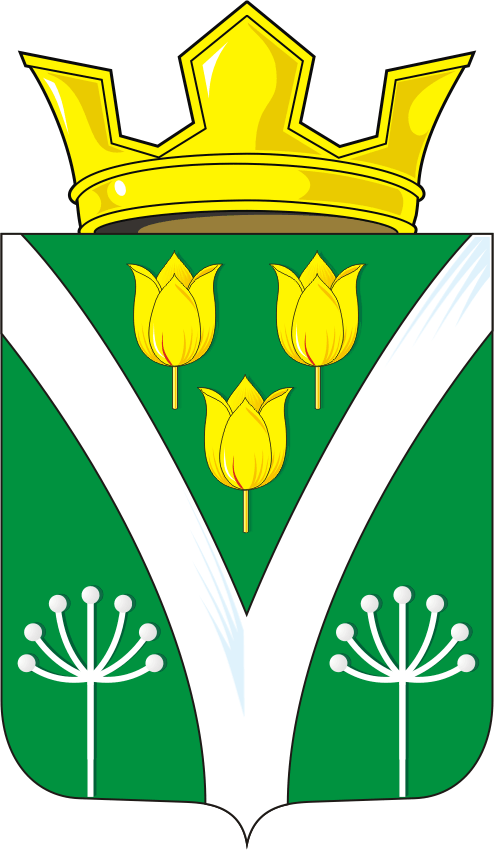 СОВЕТ ДЕПУТАТОВ муниципального образования КАРАГУЗИНСКИЙ сельсовет Саракташского района оренбургской областитретий созывР Е Ш Е Н И Евнеочередного тридцать восьмого заседания Совета депутатов Карагузинский сельсовета третьего созыва     	В соответствии с Федеральным законом  № 131-ФЗ от 06.10.2003  «Об общих принципах организации местного самоуправления в Российской Федерации», Федеральным законом от 08.11.2007 № 257-ФЗ «Об автомобильных дорогах и дорожной деятельности в Российской Федерации и о внесении изменений в отдельные законодательные акты Российской Федерации», Уставом муниципального образования Карагузинский сельсовет, учитывая данные технических планов на автомобильные дороги, подготовленные ООО «Межрегионкадастр» Совет депутатов муниципального образования  Карагузинский сельсовет РЕШИЛ:1.	 Внести изменения в решение Совета депутатов муниципального образования Карагузинский сельсовет Саракташского района Оренбургской области от 24.02.2014 №100  «Об утверждении Перечня дорог общего пользования местного значения в границах населенных пунктов муниципального образования Карагузинский сельсовет Саракташского района Оренбургской области», утвердив Перечень в новой редакции (прилагается).2.	Настоящее решение вступает в силу с момента подписания и  подлежит   опубликованию на сайте администрации сельсовета в сети интернет. Глава МО Карагузинский сельсовет                                             А.Х. БикматовРазослано: администрации района, прокуратуру районаПриложениек решению совета депутатовМО Карагузинский сельсоветСаракташского района Оренбургской области     от 25.03.2020  г. № 119Переченьавтомобильных дорог общего пользования местного значения в границах населенных пунктов муниципального образования Карагузинский сельсовет Саракташского района Оренбургской области село Карагузино25.03.2020с. Карагузино№ 119О внесении изменений в решение Совета депутатов муниципального образования Карагузинский сельсовет Саракташского района Оренбургской области от 24.02.2014 №100   №п/пНаименование автомобильной дороги (улицы)протяженностькм.Технические, потребительские качества автодороги км.Технические, потребительские качества автодороги км.Технические, потребительские качества автодороги км.№п/пНаименование автомобильной дороги (улицы)протяженностькм.а/б покрытиегравийныегрунтовыес. Карагузинос. Карагузинос. Карагузинос. Карагузинос. Карагузино1улица Центральная1,0911,091--2улица Лесная0,8850,885--3улица Молодежная0,3380,338--4переулок Дачный0,2090,209--5переулок Садовый0,280,28--6переулок Тополиный	0,181-0,181-7переулок Рабочий0,1450,145--итого по селу  Карагузино3,1292,948  0,181-